ÚZEMNÍ USPOŘÁDÁNÍ ZEMÍ EU	                              REGIONAL BREAKDOWN OF EU COUNTRIES 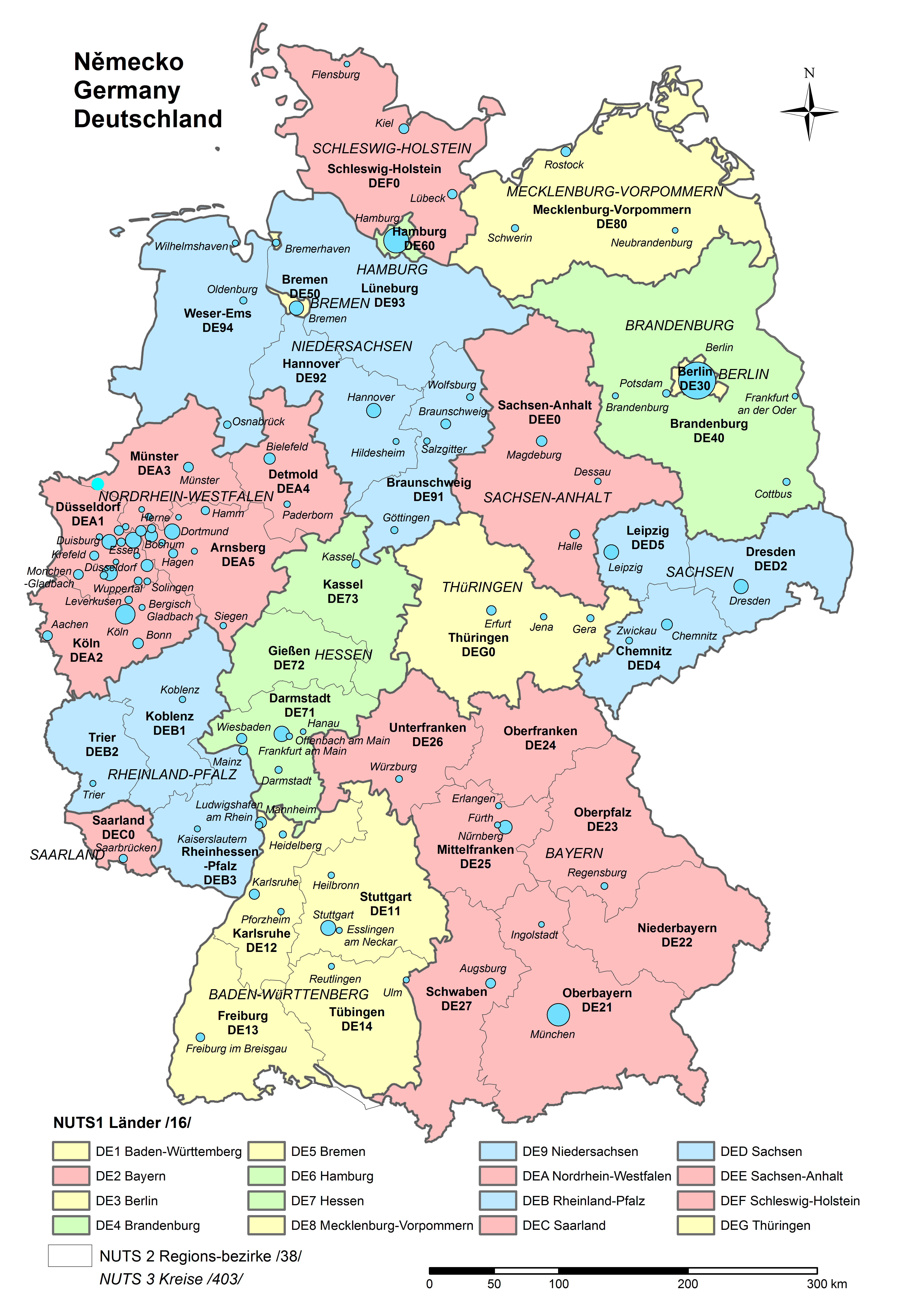 